Licence 3 UE 56 1B : APA et Optimisation fonctionnelle. TD N° 9 : Réentrainement à l’effort du malade respiratoire chronique :  intensités, fréquences, composantesPartie I : Partie 1 : Intérêt du réentraînement à l’effort chez les malades respiratoires chroniquesRépondez aux questions suivantes à partir du résumé de l’étude de Emery et al. (1998) ci-dessous :Quels sont les bénéfices du réentraînement à l’effort des patients BPCO, identifiés dans cette étude ?En quoi les résultats de Emery renforcent l’idée selon laquelle le réentraînement à l’effort est la pierre angulaire de la réhabilitation respiratoire ?Selon-vos connaissances, quels sont les autres bénéfices psycho-physiologiques, non rapportés par Emery, potentiellement associés à la pratique de l’exercice physique chez les patients atteints de BPCO ?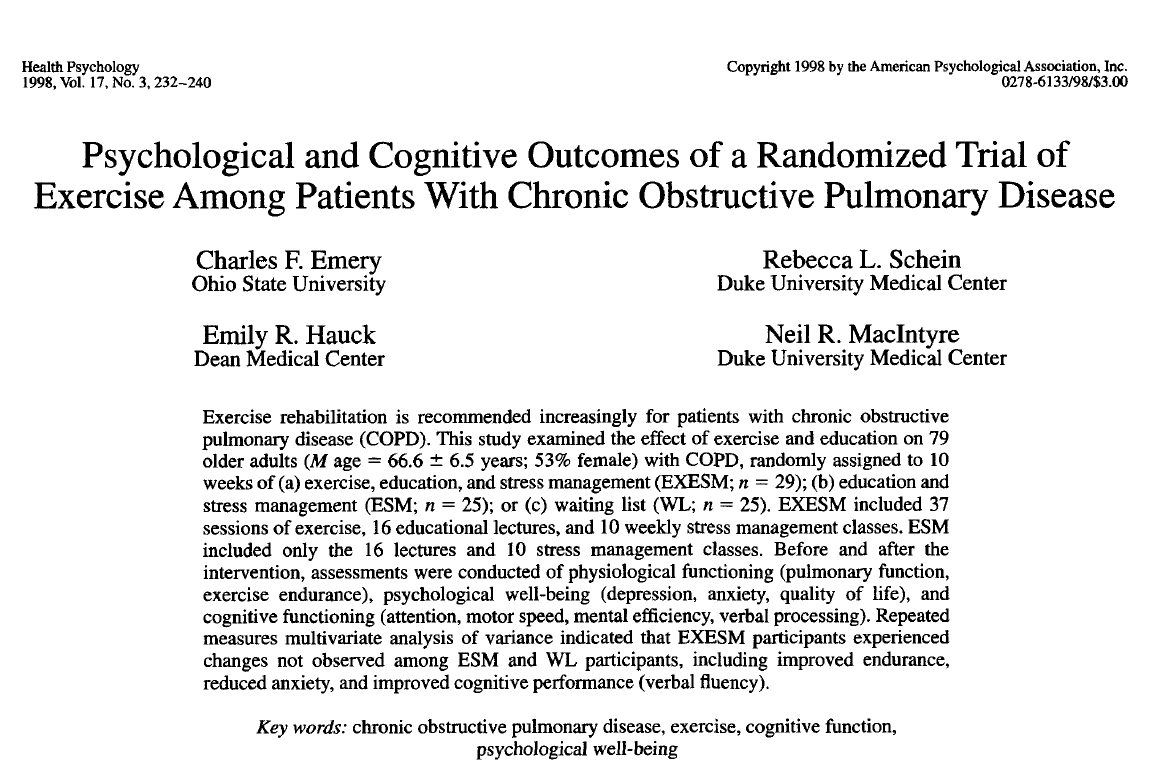 Partie 2 : Les principales composantes du réentraînement à l’effort du malade respiratoire chroniqueA partir du résumé et de la figure 1 de l’article de Bernard et al. (1999), répondez aux questions suivantes :Décrivez et interprétez la figure 1 (en vous aidant du résumé), extrait de cet articleA partir du résumé :Donnez la liste des autres paramètres pour lesquels les différences d’évolution entre les 2 groupes ont été investiguées. Quels sont les résultats obtenus pour chacun de ces paramètres ? Qu’en concluez-vous sur l’intérêt ou non de combiner l’entraînement aérobie et l’entraînement en force chez les patients BPCO ? Justifiez votre réponse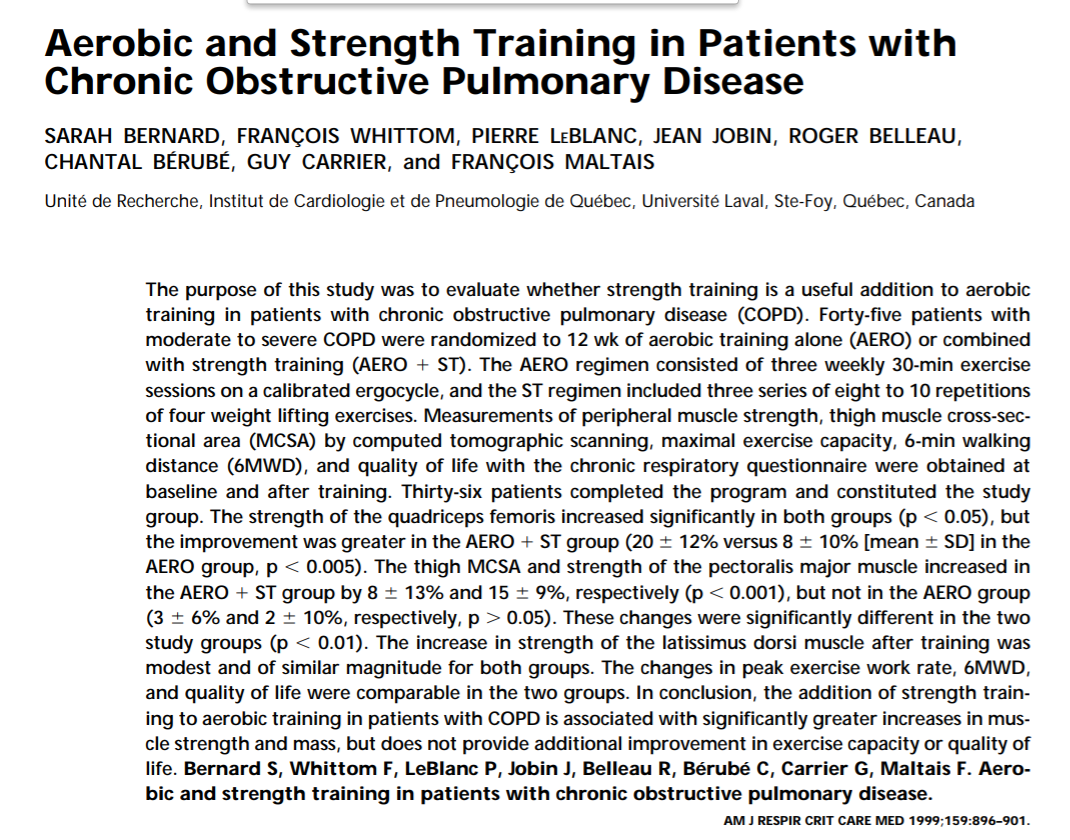 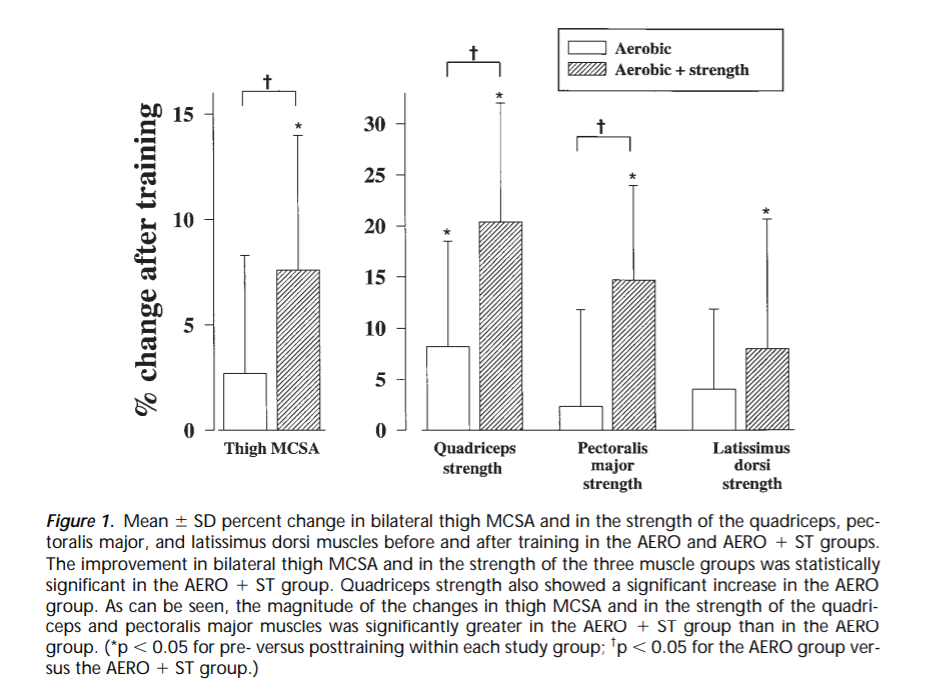 Partie 3 : Entraînement en continu versus entraînement par intervalleDans une expérimentation scientifique, Gloeckl et al. (2012) ont comparé 2 modalités d’entraînement en endurance pendant 3 semaines à raison de 5 fois par semaine, chez 71 patients BPCO :Dans le groupe 1, 35 patients se sont entraînés en continu sur ergocycle à 60% de leur puissance maximale atteinte à l’épreuve d’effort. Les séances duraient 30 minutes. Dans le groupe 2, 36 patients se sont entraînés en intervalle (30 secondes d’effort – 30 secondes de récupération) sur ergocycle à 100% de leur puissance maximale atteinte à l’épreuve d’effort. Les séances duraient 36 minutes.Répondez aux questions suivantes :Quelle était la durée d’exercice effective dans chacune des modalités d’entraînement ?La charge de travail théorique était-elle comparable au sein de chaque séance entre les 2 modalités d’exercice ? Pour vous aider, prenez l’exemple d’un patient dont la puissance maximale atteinte à l’épreuve d’effort est de 40 watts. Décrivez puis interprétez la figure 2 ci-dessous, extraite de l’article de Gloeckl.A partir du tableau ci-dessous extrait de l’article de Gloeckl, identifiez les différences existantes entre les 2 modalités d’entraînement ?Pour quel profil de patients privilégieriez-vous l’une ou l’autre des deux modalités d’entraînement ?Article de Gloeckl et al. (2012) :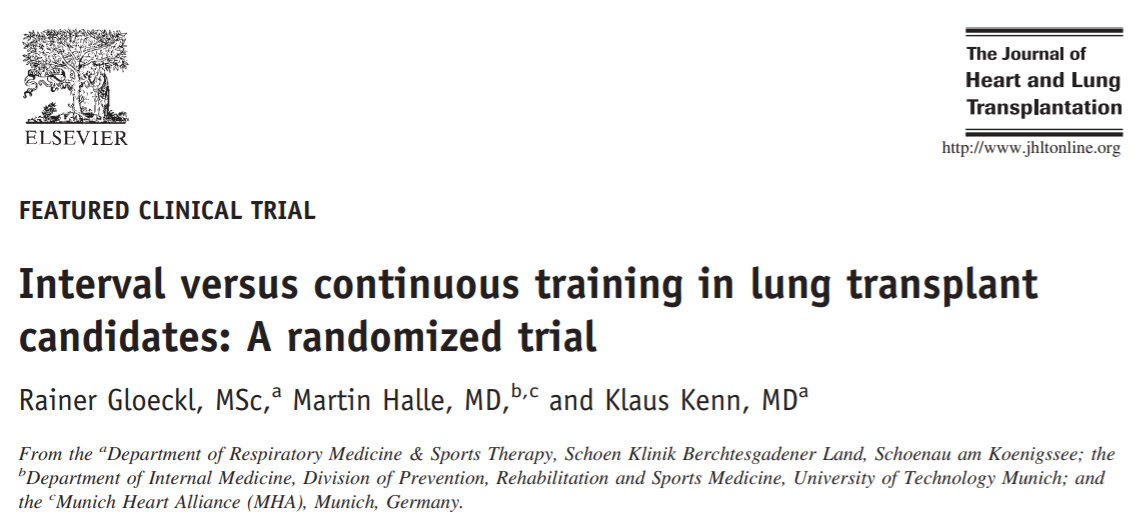 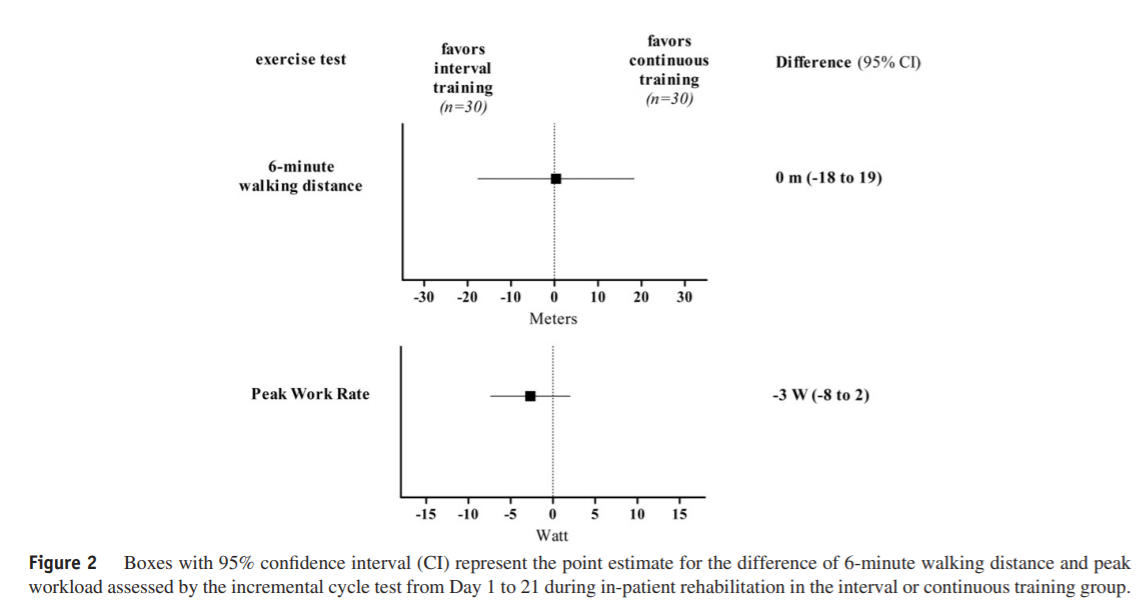 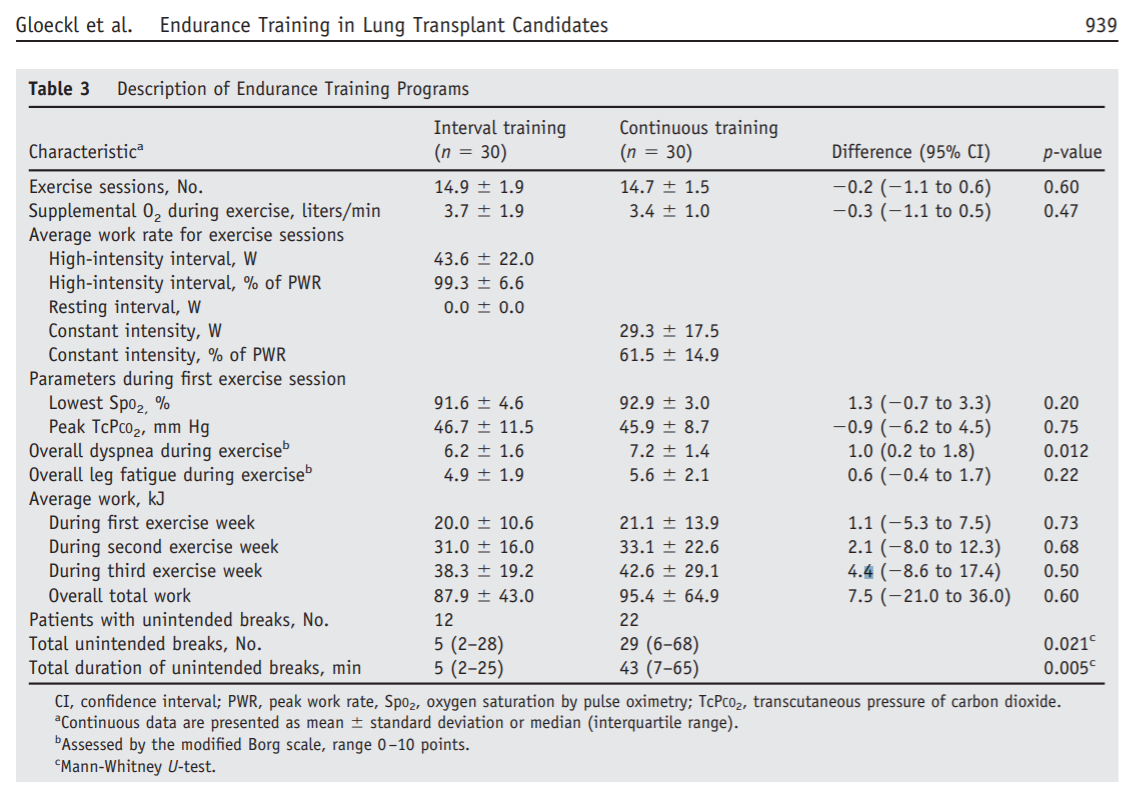 Annexe 3 :Partie 4 : Présentation succincte des recommandations pratiques de Gloeckl et al. (2013) sur la mise en œuvre du réentraînement à l’effort chez les patients atteints de BPCOVOIR TABLEAU